السؤال الأول : اختر الإجابة الصحيحة فيما يأتي : السؤال الثاني : ضع اشارة (  ) امام العبارة الصحيحة وعلامة (  x) امام العبارة الخاطئة:1- مجموع قياسات زوايا المثلث 180 درجة                                     (   ) 2- النواتج هي كل ما يمكن أن ينتج عن تجربة ما                                (  ) 3- مجموع احتمال الحادثتان المتتامتان يساوي 2                               (   ) 4- فضاء العينة هو مجموعة كل النواتج الممكنة في تجربة احتمالية .          (    ) 5- الزاويتان المتكاملتان مجموع قياسهما يساوي 360 درجة                    (   ) 
السؤال الثالث :أجب عن الأسئلة الآتية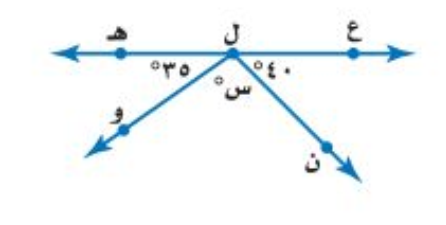 1- أوجد قياس الزاوية ( س ) في الشكل المقابل . ..............................................................................................................................................................................................................................................2- أوجد فضاء العينة باستعمال الرسم الشجري لـ رمي مكعب أرقام وقطعة نقود. ...........................................................................................................................................................................................................................................................................................................................................................................................................................................................................................3- أوجد قياس الزاوية المجهولة ( س ) . 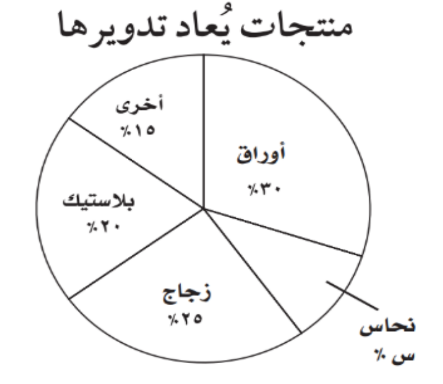 ..........................................................................................................................................................................................................................................................................................................................................................................................................................................................................................................................................................................................................................................................................................................................................4- في مكتبة صفية 90 كتابا من بينهم 52 كتابا علميا، إذا اخترنا أحد الكتب عشوائيا فما احتمال ألا يكون الكتاب علميا ......................................................................................................................................................................................................................................................................................................................................................................5- وضع في كيس 7 كرات زرقاء و5 كرات سوداء و12 كرة حمراء ، ثم سحبت كرة من الكيس عشوائيا أوجد الاحتمالات التالية :ح ( كرة سوداء ) ............................................................................ح ( ليست  زرقاء ) ..................................................................المملكة العربية السعودية وزارة التعليم إدارة التعليم بمنطقة متوسطة 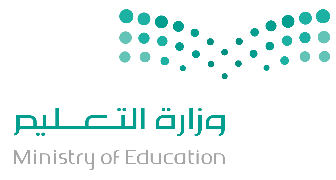 المادة : رياضيات زمن الاختبار : ساعة ونصف الصف: الأول المتوسطعدد الصفحات :2اختبار منتصف الفصل الدراسي الثالث لمادة الرياضيات (أول متوسط)( الدور الأول)  لعام 1444 هـ اختبار منتصف الفصل الدراسي الثالث لمادة الرياضيات (أول متوسط)( الدور الأول)  لعام 1444 هـ اختبار منتصف الفصل الدراسي الثالث لمادة الرياضيات (أول متوسط)( الدور الأول)  لعام 1444 هـ 1-ما احتمال الحصول على عدد زوجي عند رمي مكعب أرقام مرة واحدة ؟ما احتمال الحصول على عدد زوجي عند رمي مكعب أرقام مرة واحدة ؟ما احتمال الحصول على عدد زوجي عند رمي مكعب أرقام مرة واحدة ؟ما احتمال الحصول على عدد زوجي عند رمي مكعب أرقام مرة واحدة ؟ما احتمال الحصول على عدد زوجي عند رمي مكعب أرقام مرة واحدة ؟ما احتمال الحصول على عدد زوجي عند رمي مكعب أرقام مرة واحدة ؟ما احتمال الحصول على عدد زوجي عند رمي مكعب أرقام مرة واحدة ؟ما احتمال الحصول على عدد زوجي عند رمي مكعب أرقام مرة واحدة ؟1-أ) ب) ج) 3د) 22-اوجد عدد النواتج باستعمال مبدأ العد الأساسي لـِ : رمي مكعب أرقام، وقطعتي نقود:اوجد عدد النواتج باستعمال مبدأ العد الأساسي لـِ : رمي مكعب أرقام، وقطعتي نقود:اوجد عدد النواتج باستعمال مبدأ العد الأساسي لـِ : رمي مكعب أرقام، وقطعتي نقود:اوجد عدد النواتج باستعمال مبدأ العد الأساسي لـِ : رمي مكعب أرقام، وقطعتي نقود:اوجد عدد النواتج باستعمال مبدأ العد الأساسي لـِ : رمي مكعب أرقام، وقطعتي نقود:اوجد عدد النواتج باستعمال مبدأ العد الأساسي لـِ : رمي مكعب أرقام، وقطعتي نقود:اوجد عدد النواتج باستعمال مبدأ العد الأساسي لـِ : رمي مكعب أرقام، وقطعتي نقود:اوجد عدد النواتج باستعمال مبدأ العد الأساسي لـِ : رمي مكعب أرقام، وقطعتي نقود:2-أ) 10ب) 12ج) 14د) 243-ما نوع الزاوية التي قياسها   55؟ما نوع الزاوية التي قياسها   55؟ما نوع الزاوية التي قياسها   55؟ما نوع الزاوية التي قياسها   55؟ما نوع الزاوية التي قياسها   55؟ما نوع الزاوية التي قياسها   55؟ما نوع الزاوية التي قياسها   55؟ما نوع الزاوية التي قياسها   55؟3-أ) حادة ب) قائمة ج) منفرجةد) مستقيمة4-قيمة الزاوية ( س ) في الشكل المقابل تساوي : 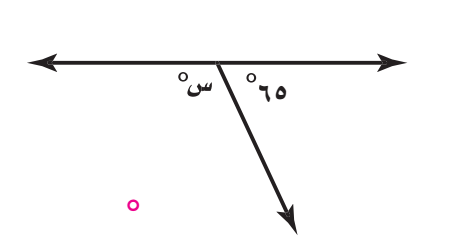 قيمة الزاوية ( س ) في الشكل المقابل تساوي : قيمة الزاوية ( س ) في الشكل المقابل تساوي : قيمة الزاوية ( س ) في الشكل المقابل تساوي : قيمة الزاوية ( س ) في الشكل المقابل تساوي : قيمة الزاوية ( س ) في الشكل المقابل تساوي : قيمة الزاوية ( س ) في الشكل المقابل تساوي : قيمة الزاوية ( س ) في الشكل المقابل تساوي : 4-أ) 35ب) 100ج) 115د) 1805-ما قياس زاوية قطاع دائري يمثل 40 %  من الدائرة؟ما قياس زاوية قطاع دائري يمثل 40 %  من الدائرة؟ما قياس زاوية قطاع دائري يمثل 40 %  من الدائرة؟ما قياس زاوية قطاع دائري يمثل 40 %  من الدائرة؟ما قياس زاوية قطاع دائري يمثل 40 %  من الدائرة؟ما قياس زاوية قطاع دائري يمثل 40 %  من الدائرة؟ما قياس زاوية قطاع دائري يمثل 40 %  من الدائرة؟ما قياس زاوية قطاع دائري يمثل 40 %  من الدائرة؟5-أ) 25ب) 50ج) 90د) 1446-الزاويتين المتتامتان مجموع قياسهما يساوي :الزاويتين المتتامتان مجموع قياسهما يساوي :الزاويتين المتتامتان مجموع قياسهما يساوي :الزاويتين المتتامتان مجموع قياسهما يساوي :الزاويتين المتتامتان مجموع قياسهما يساوي :الزاويتين المتتامتان مجموع قياسهما يساوي :الزاويتين المتتامتان مجموع قياسهما يساوي :الزاويتين المتتامتان مجموع قياسهما يساوي :6-أ) 90ب) 180ج) 300د) 3607-قياس الزاوية ( س ) في الشكل المقابل : 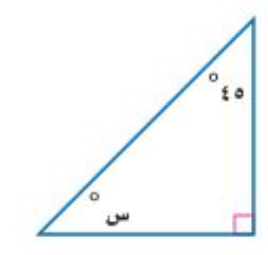 قياس الزاوية ( س ) في الشكل المقابل : قياس الزاوية ( س ) في الشكل المقابل : قياس الزاوية ( س ) في الشكل المقابل : قياس الزاوية ( س ) في الشكل المقابل : قياس الزاوية ( س ) في الشكل المقابل : قياس الزاوية ( س ) في الشكل المقابل : قياس الزاوية ( س ) في الشكل المقابل : 7-أ) 45ب) 35ج) 30د) 208-أي مما يأتي لا يعد من أسماء الزاوية المبينة في الشكل المقابل: 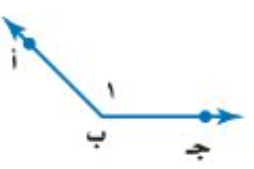 أي مما يأتي لا يعد من أسماء الزاوية المبينة في الشكل المقابل: أي مما يأتي لا يعد من أسماء الزاوية المبينة في الشكل المقابل: أي مما يأتي لا يعد من أسماء الزاوية المبينة في الشكل المقابل: أي مما يأتي لا يعد من أسماء الزاوية المبينة في الشكل المقابل: أي مما يأتي لا يعد من أسماء الزاوية المبينة في الشكل المقابل: أي مما يأتي لا يعد من أسماء الزاوية المبينة في الشكل المقابل: أي مما يأتي لا يعد من أسماء الزاوية المبينة في الشكل المقابل: 8-أ) > أ ب جـب) > جـ ب أج) > 1د) > ب أ جـ9-اوجد قياس الزاوية ( س ) في الشكل المقابل : 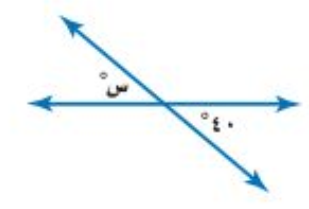 اوجد قياس الزاوية ( س ) في الشكل المقابل : اوجد قياس الزاوية ( س ) في الشكل المقابل : اوجد قياس الزاوية ( س ) في الشكل المقابل : اوجد قياس الزاوية ( س ) في الشكل المقابل : اوجد قياس الزاوية ( س ) في الشكل المقابل : اوجد قياس الزاوية ( س ) في الشكل المقابل : اوجد قياس الزاوية ( س ) في الشكل المقابل : 9-أ) 140ب) 120ج) 40د) 8010-ما نوع الزاوية في الشكل المقابل ؟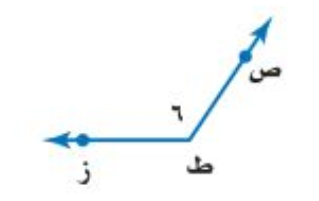 ما نوع الزاوية في الشكل المقابل ؟ما نوع الزاوية في الشكل المقابل ؟ما نوع الزاوية في الشكل المقابل ؟ما نوع الزاوية في الشكل المقابل ؟ما نوع الزاوية في الشكل المقابل ؟ما نوع الزاوية في الشكل المقابل ؟ما نوع الزاوية في الشكل المقابل ؟10-أ) حادة ب) قائمة ج) منفرجةد) مستقيمة